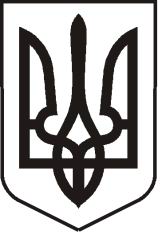 У К Р А Ї Н АЛ У Г А Н С Ь К А    О Б Л А С Т ЬП О П А С Н Я Н С Ь К А    М І С Ь К А    Р А Д А Ш О С Т О Г О   С К Л И К А Н Н ЯРОЗПОРЯДЖЕННЯміського  голови     «15» травня 2019 р.	                    м. Попасна                                   № 02-02/102                   Про придбання з нагоди Дня вишиванки           У зв’язку з проведенням міських та районних заходів з нагоди Дня вишиванки, згідно з Міською цільовою Програмою відзначення державних, міських, професійних свят, ювілейних дат, заохочення за заслуги перед територіальною громадою м. Попасна на 2019 рік та рішенням сесії Попаснянської міської ради  від 21.12.2018  № 101/3  «Про місцевий бюджет міста на 2019 рік», керуючись п.20 ч.4 ст.42 Закону України «Про місцеве самоврядування в Україні»:1.  Придбати букети квітів для вітання учасників святкової ходи  з нагоди Дня вишиванки.2.   Витрати  на оплату букетів квітів здійснити за рахунок коштів виконкому міської ради на Міську цільову Програму відзначення державних, міських, професійних свят, ювілейних дат, заохочення за заслуги перед територіальною громадою м. Попасна на 2019 рік. Кошторис витрат  затвердити (додається). 3.  Контроль за виконанням даного розпорядження покласти на  начальника організаційного відділу виконкому міської ради  Висоцьку Н.О. та начальника фінансово-господарського відділу виконкому міської ради Омельченко Я.С.        Заступник міського голови                                              М.М. ТабачинськийВисоцька, 2 05 65Додаток  до розпорядження міського голови від  15.05.2019 № 02-02/102К О Ш ТО Р И Свитрат на  оплату придбання 1. Букети квітів - 8 шт.*250,00 грн.= 2000,00 грн.   ВСЬОГО:     2000,00  (дві тисячі  грн. 00 коп.) грн.   Начальник організаційного відділу                                                Н.О. ВисоцькаНачальник фінансово-господарського відділу  -                                                                     головний бухгалтер                                                                          Я. С. Омельченко